Приложение 2Проверка заполнения обязательных элементов в XML-файле BoundToGKN_*.xml Элемент «Title» (Реквизиты документа): указываются РЕКВИЗИТЫ XML-документа BoundToGKN_*.xml.Обязательные для заполнения элементы: – CodeDocument (Код документа) указывается код «558226000000»;– Number (Номер документа);– Date (Дата выдачи документа);– IssueOrgan (Орган, подготовивший документ).Элемент «Name» не обязателен, вместе с этим при заполнении данного элемента в нем указывается НАИМЕНОВАНИЕ XML-Документа.Пример заполнения: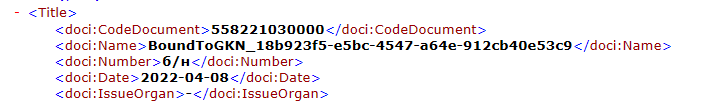 Элемент «Declarant» (Заявитель):Должен быть заполнен элемент «Governance» (Орган государственной власти), в котором обязательными для заполнения являются следующие элементы:– Name (Наименование);– GovernanceCode (Тип). Данный элемент заполняется по справочнику dGovernanceCode «Тип субъекта правоотношений».В Наименовании должен быть указан высший исполнительный орган власти, направивший документы на внесение сведений в ЕГРН.Пример заполнения: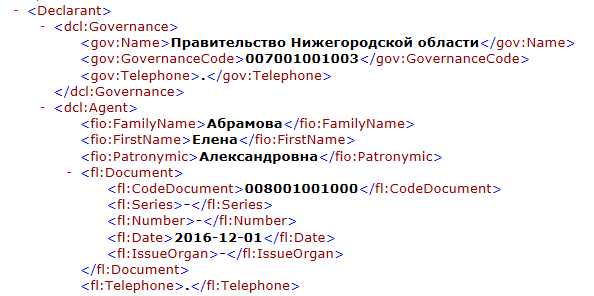 Элемент «Document» (Документ):в данном элементе отражаются реквизиты документа, которым установлены/изменены границы муниципального образования, а именно, закон субъекта Российской Федерации об установлении/изменении границы муниципального образования.Обязательным для заполнения в данном элементе являются следующие элементы:– CodeDocument (Код документа). Данный элемент заполняется 
по справочнику dAllDocuments «Все документы» рекомендуется выбирать 
код «558224000000» - Закон (законы Российской Федерации, субъекта Российской Федерации);– Name (Наименование документа);– Number (Номер документа);– Date (Дата выдачи документа);– IssueOrgan (Орган, выдавший документ. Автор документа);– AppliedFile (Приложенный файл).В данных элементах указываются: полное наименование решения 
об установлении/изменении муниципального образования, дата и номер данного решения, а также орган, принявший указанное решение.В элементе «AppliedFile» указывается относительный путь к файлу 
с изображением\Имя файла с изображением.Пример заполнения: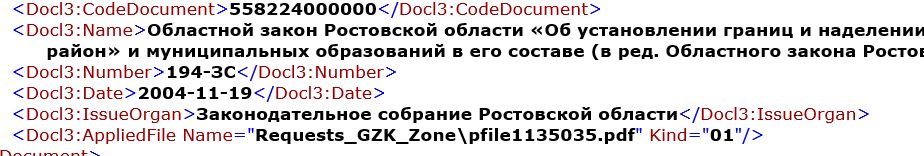 4. В XML-документе BoundToGKN_* заполняются: элемент «NewBounds» (Новые объекты) для первичного внесения в ЕГРН сведений 
о границе муниципального образования, или элемент «ChangedBounds» (Изменяемые объекты), в случае внесения изменений в сведения ЕГРН 
о муниципальном образовании.Обязательными для заполнения элементами являются:– Description (Наименование объекта землеустройства). Указывается полное наименование муниципального образования;– MunicipalBoundary (Местоположение границ муниципального образования);– MapPlan (карта (план) объекта землеустройства).В элементе MunicipalBoundary (Местоположение границ муниципального образования) обязательными для заполнения являются следующие элементы:– KLADR (КЛАДР);– Region (Код региона).Пример заполнения: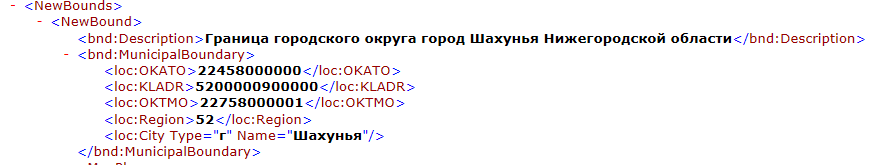 AccountNumber (реестровый номер границы) элемента ChangedBound (Изменяемая граница) заполняется в случае поступления документов 
на внесения изменений сведений в ЕГРН.5. В элементе «MapPlan» указываются реквизиты XML-Документа MapPlan_*, сформированного в соответствии с картой (планом) объекта землеустройства, обязательными элементами являются следующие элементы:– CodeDocument (Код документа). Значение всегда 558252000000;– Date (Дата выдачи документа), в котором указывается дата создания XML-Документа MapPlan_*;– IssueOrgan (Орган, выдавший документ. Автор документа). Указывается орган, подготовивший XML-Документ MapPlan_*– AppliedFile. Указывается относительный путь к XML-файлу MapPlan_*.xml и «GUID» (Глобальный уникальный идентификатор) этого файла.Пример заполнения: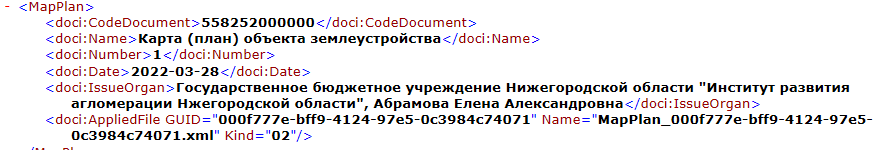 Проверка заполнения обязательных элементов в XML-документе MapPlan_*1. В XML-документе MapPlan_* обязательными для заполнения являются следующие элементы:– Title (Титульный лист);– Documents (Основания для проведения землеустроительных работ 
и исходные данные);– Object (Сведения об объекте землеустройства);– CoordSystems (Система координат);– Diagram (План границ объекта землеустройства).1. В элементе «Title» обязательными для заполнения являются следующие элементы:– Clients (Сведения о заказчиках кадастровых работ). В данном элементе обязательными элементами для заполнения являются: «Date» (Дата), «Governance» (Орган государственной власти).Пример заполнения: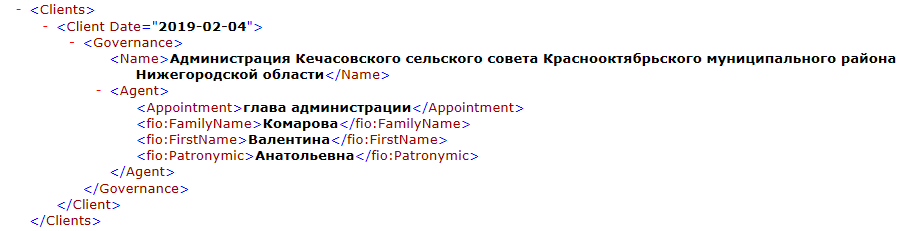 Необходимо отметить, что дата в элементе «Client Date» должна совпадать с датой в элементе «Date» элемента «MapPlan» в XML-документах BoundToGKN_*;– Contractor (Сведения об исполнителе кадастровых работ). В данном элементе обязательным для заполнения является один из элементов 
(в зависимости от того, кто осуществлял кадастровые работы): «CadastralEngineer» (Кадастровый инженер) «PersonContractor» (Индивидуальный предприниматель) «OrganisationContractor» (Юридическое лицо).Пример заполнения: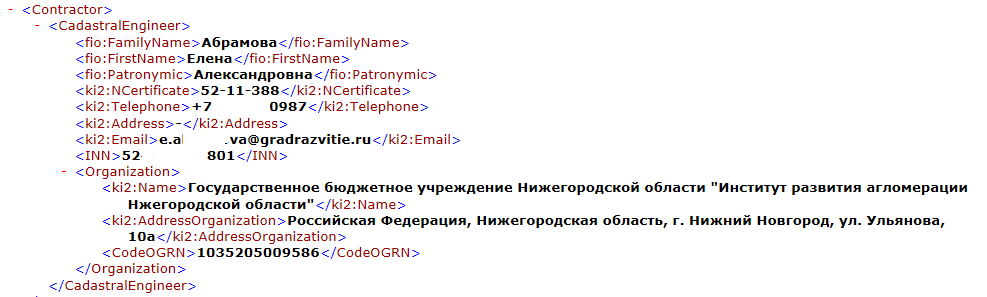 – Coordinations (Сведения о согласовании). В данном элементе обязательными элементами для заполнения являются: «Name» (Наименование органа), «Official» (Полномочный представитель).Пример заполнения: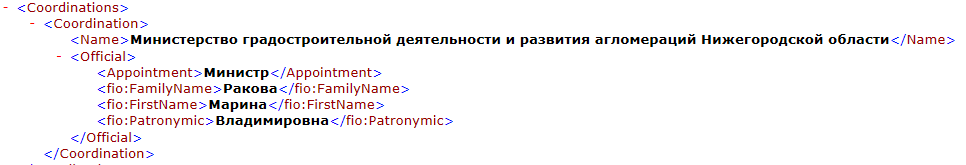 – Information (Информация о передаче карты (плана) объекта землеустройства в государственный фонд данных, полученных в результате проведения землеустройства). В данном элементе обязательными элементами для заполнения являются: «NumberReg» регистрационный номер, «DateReg» дата передачи, «NameArchive» - наименовании органа (организации) осуществляющего хранение землеустроительной документации.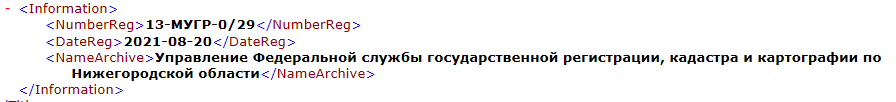 2. В элементе «Documents» отражаются реквизиты документов, включенных в раздел «Основания для проведения землеустроительных работ и исходные данные» карты (плана) объекта землеустройства.В элементе «Documents» обязательным для заполнения является элемент «Document» (может быть указан несколько раз) в котором обязательными для заполнения являются следующие элементы:– CodeDocument (Код документа);– Name (Наименование документа);– Number (Номер документа);– Date (Дата выдачи);– IssueOrgan (Автор документа).Пример заполнения: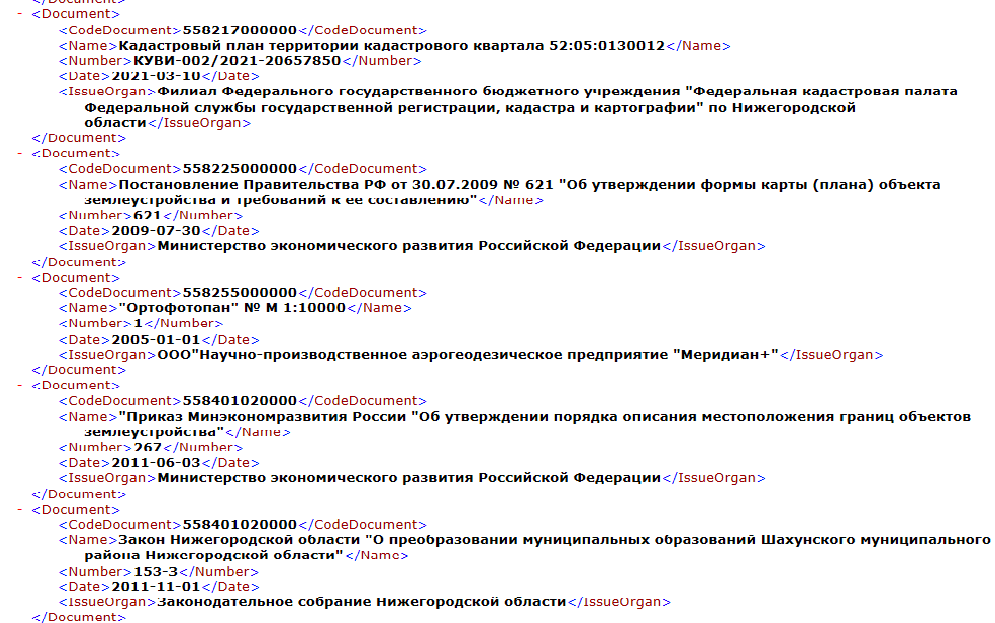 В элементе «Object» (Сведения об объекте) обязательным 
для заполнения является элемент «Bound», в котором обязательными 
для заполнения элементами являются:– Description (Наименование объекта землеустройства). Указывается полное наименования муниципального образования;– MunicipalBoundary (Местоположение муниципального образования);– AccountNumber (реестровый номер границы). Заполняется в случае поступления документов на внесения изменений сведений в ЕГРН.В элементе MunicipalBoundary обязательными для заполнения являются следующие элементы:– KLADR (КЛАДР);– Region (Код региона);Пример заполнения: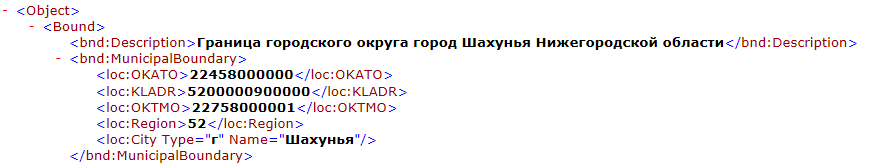 В элементе «EntitySpatial» обязательными для заполнения являются следующие элементы:– EntSys (Ссылка на систему координат);– SpatialElement (Элемент контура);– Borders (Описание частей границ).В элементе SpatialElement обязательными для заполнения являются элемент SpelementUnit (Часть элемента (точка)), в котором обязательным для заполнения являются следующие элементы и атрибуты:– TypeUnit (тип для части элемента). Всегда «Точка»;– Ordinate	(Координата).В элементе «Ordinate» обязательным для заполнения являются следующие элементы и атрибуты:–  GeopointOpred	(Метод определения точки). По справочнику dGeopointOpred «Методы определения координат характерных точек»;– X (Координата X);	– Y (Координата Y);	– NumGeopoint (Номер точки (межевой точки);	– DeltaGeopoint	(Средняя квадратическая погрешность положения характерной точки).Пример заполнения элементов EntSys, SpatialElement: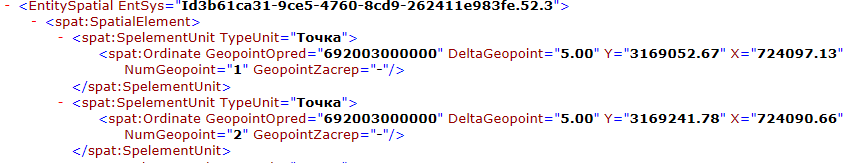 В элементе «Borders» заполняется информация, содержащаяся 
в разделе «Сведениях о частях границ объекта землеустройства, совпадающих с местоположением внешних границ природных объектов 
и (или) объектов искусственного происхождения» карты (плана) объекта землеустройства. Обязательными для заполнения являются следующие элементы 
и атрибуты:– Spatial (Порядковый номер элемента контура);	– Point1 (Порядковый номер точки1 в элементе);	– Point2 (Порядковый номер точки2 в элементе).Пример заполнения: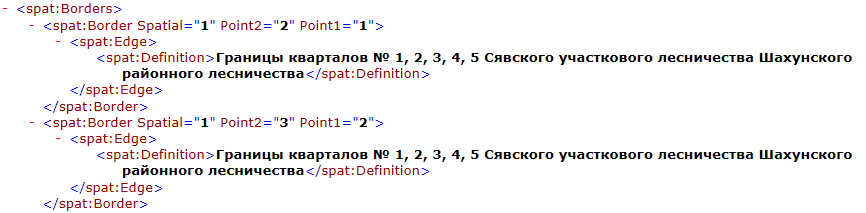 В элементе «CoordSystem» указывается наименование системы координат, используемая для ведения ЕГРН на территории кадастрового района, в котором расположена граница муниципального образования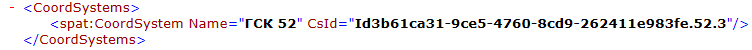 В элементе «Diagram» обязательным для заполнения является элемент AppliedFile (Приложенные файл с образами), в котором указываются относительный путь к файлу графического отображения границы муниципального образования (Плана границ объекта землеустройства).